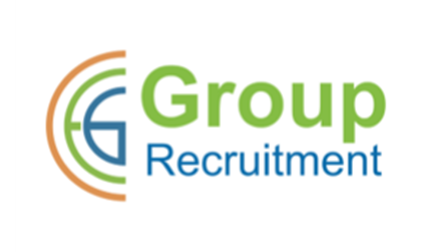 Contact: Joyce O’Rourke   Phone: 01 6016393      Email: joyce@grouprecruitment.ieTime sheetApproved By:_________________________________________Time sheets must be in every Monday at 10amDaysTime InTime OutTotal hours MondayTuesdayWednesdayThursdayFridaySaturdaySundayTotal